DARBO PASIŪLYMO APRAŠYMAS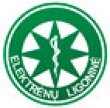 Sveikatos priežiūros įstaigos pavadinimas, adresasVŠĮ ELEKTRĖNŲ LIGONINĖTaikos g. 8, LT-26115, ElektrėnaiTel.: 8 528 39553Pareigų pavadinimasBendrosios praktikos slaugytojas (Priėmimo skubios pagalbos skyrius)Reikalavimai darbuotojuiGaliojanti licencija pagal kvalifikacijąKompiuterinis raštingumasSiūlomo darbo pradžiaSusitariama pokalbio metuDarbuotojas aprūpinamas kitomis darbo priemonėmisTaipSuteikiama galimybė dirbti kompiuteriu su interneto prieigaTaipTurima pagrindinė įranga darbui pagal specialybęTaip Galimybės kelti kvalifikaciją Suteikiama galimybė kelti kvalifikacijąAtlyginimas1 etato bruto darbo užmokestis nuo 1270 Eur.Dėl darbo pasiūlymo kreiptisDaiva Čižienė, tel.: +37065095714 El. p. personalas@eligon.lt; daiva.ciziene@eligon.lt; sekretore@eligon.lt